3-е заседание 28-созываРЕШЕНИЕ                                                   КАРАРО внесении изменений в решение Совета сельского поселения Мутабашевский сельсовет  муниципального района Аскинский район РБ от  09  ноября 2017 года № 121 «Об установлении земельного налога» на территории  сельского поселения Мутабашевский сельсовет муниципального района Аскинский район Республики Башкортостан     В соответствии с Федеральным законом от 6 октября 2003 года № 131-ФЗ  «Об общих принципах организации местного самоуправления в Российской Федерации», Налоговым кодексом Российской Федерации, руководствуясь  п.п.2 пункта 1 статьи 3 главы II Устава сельского поселения Мутабашевский сельсовет муниципального района Аскинский район РБ, Совет сельского поселения Мутабашевский сельсовет муниципального района Аскинский район Республики Башкортостан решил: 1. Внести в решение Совета сельского поселения Мутабашевский сельсовет муниципального района Аскинский район Республики  Башкортостан  от «09» ноября  2017 года №  121  «Об установлении земельного налога» на территории сельского поселения  Мутабашевский сельсовет муниципального района Аскинский район РБ» (с внесенными изменениями) следующие изменения:   -  п.п 2.2  изложить в следующей редакции: « 0,3 процента в отношении земельных участков:   - отнесенных к землям сельскохозяйственного назначения или к землям в составе зон сельскохозяйственного использования в населенных пунктах и используемых для сельскохозяйственного производства;    - занятых жилищным фондом и объектами инженерной инфраструктуры жилищно-коммунального комплекса (за исключением доли в праве на земельный участок, приходящейся на объект, не относящийся к жилищному фонду и к объектам инженерной инфраструктуры жилищно-коммунального комплекса) или приобретенных (предоставленных) для жилищного строительства (за исключением земельных участков, приобретенных (предоставленных) для индивидуального жилищного строительства, используемых в предпринимательской деятельности);  - не используемых  в предпринимательской деятельности, приобретенных (предоставленных)  для ведения личного подсобного хозяйства, садоводства или огородничества,  а также земельных участков общего назначения, предусмотренных Федеральным законом от 29 июля 2017 года N 217-ФЗ "О ведении гражданами садоводства и огородничества для собственных нужд и о внесении изменений  в отдельные законодательные акты Российской Федерации»;  - ограниченных в обороте в  соответствии с законодательством Российской Федерации, предоставленных для обеспечения обороны, безопасности и таможенных нужд»;- п.п.3.1 дополнить текстом следующего содержания:6) физических  лиц, имеющих трех и более несовершеннолетних детей.Налоговые льготы в соответствии с пунктом 3 настоящего решения предоставляются в отношении одного земельного участка по выбору налогоплательщика.Налогоплательщики – физические лица, имеющие право на налоговые льготы,  представляют в налоговый орган по своему выбору заявление о предоставлении налоговой льготы, а также вправе представить документы, подтверждающие право налогоплательщика на налоговую льготу согласно п.3 ст.361.1 НК РФ»; 3. Настоящее решение вступает в силу с 1 января 2020 года, но не ранее чем по истечении одного месяца со дня его официального опубликования. 3. Настоящее решение обнародовать на официальном сайте  в сети «Интернет» www.mutabash04sp.ru  и на информационном стенде в здании администрации сельского поселения Мутабашевский сельсовет   по адресу: с. Старый Мутабаш, ул. Центральная, д.29.Главасельского поселения  Мутабашевский  сельсовет                                                                                   муниципального района                                                                      Аскинский район                                                                        Республики Башкортостан                                                                           _________ И.М. Хусаенов«28»  ноября  2019 года№26БАШҠОРТОСТАН РЕСПУБЛИКАҺЫАСҠЫН  РАЙОНЫ   МУНИЦИПАЛЬ РАЙОНЫНЫҢ МОТАБАШ АУЫЛ  СОВЕТЫАУЫЛ  БИЛӘМӘҺЕ ХӘКИМИӘТЕ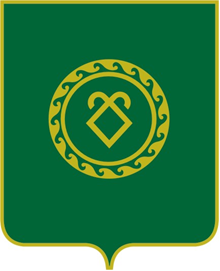 СОВЕТ  СЕЛЬСКОГО ПОСЕЛЕНИЯМУТАБАШЕВСКИЙ СЕЛЬСОВЕТМУНИЦИПАЛЬНОГО РАЙОНААСКИНСКИЙ РАЙОНРЕСПУБЛИКИ  БАШКОРТОСТАН